Supplement Table 1. Infectious Diseases Society of America Emerging Infections Network adult practice data for survey respondents.Supplement Figure 1. ASP improved overall appropriateness of antibiotic prescribing in the last 2 years.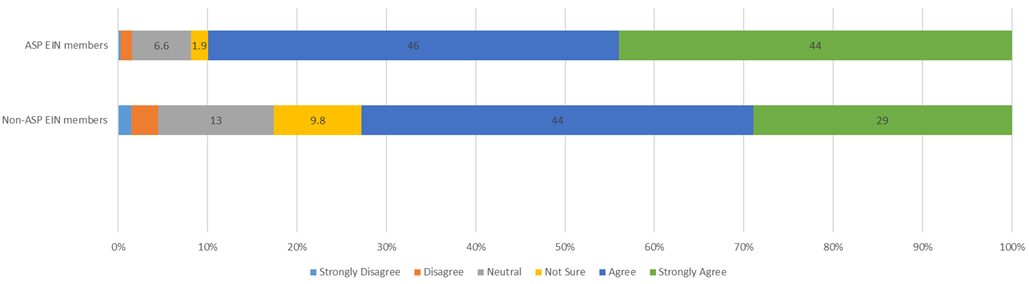 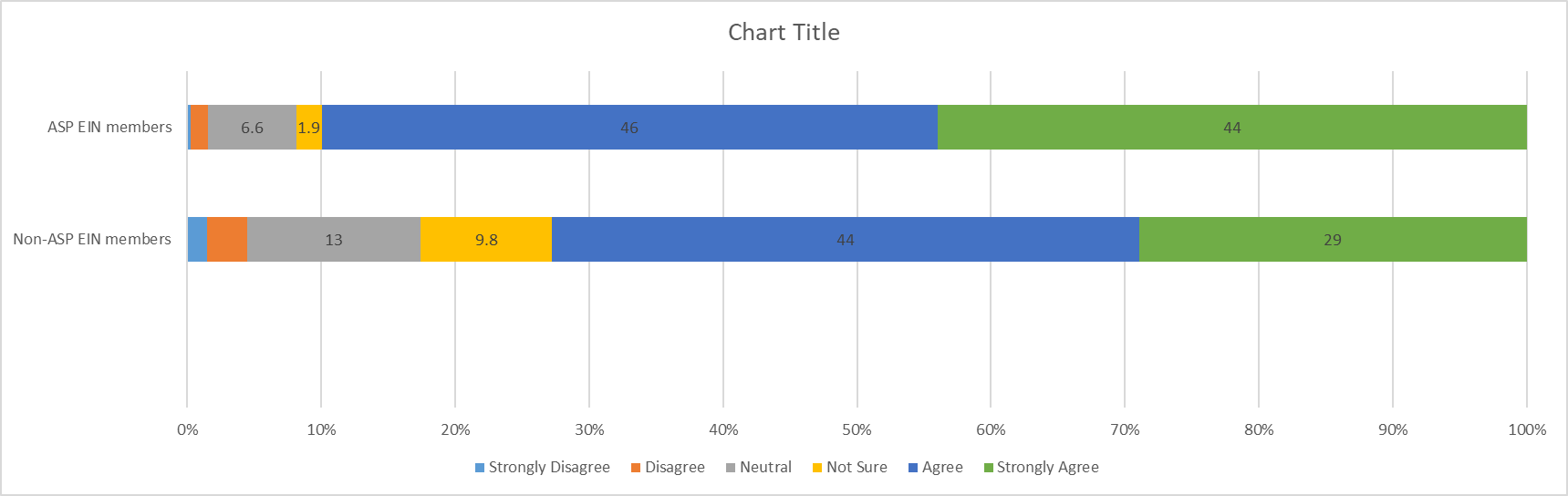 Note. ASP=Antimicrobial Stewardship Program. EIN=Emerging Infection Network. Numeric values represent percentages. Non-displayed values are as follows: 0.26% of ASP and 1.5% of non ASP EIN members strongly disagreed; 1.3% of ASP and 3.0 of non ASP EIN members disagreed. Missing responses=9 responses. P-value < 0.001.Supplement Figure 2. The stewardship program in my hospital is too focused on reducing antimicrobial costs in a way that may interfere with providing appropriate care.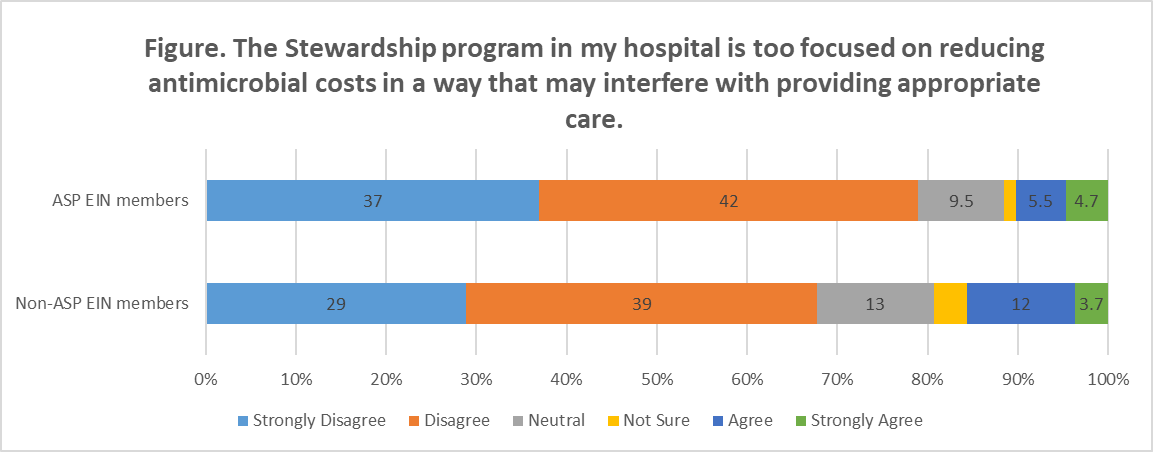 Note. ASP=Antimicrobial Stewardship Program. EIN=Emerging Infection Network. Analysis was restricted to adult EIN members. Numeric values represent percentage of respondents. Non-displayed values are as follows: 1.3% of ASP and 3.7% of non-ASP EIN members were not sure. Missing responses=5. P-value=0.018.A copy of the disseminated emerging infections network survey is provided below.EMERGING INFECTIONS NETWORK QUERYPerspectives on Antimicrobial Stewardship ProgramsName: 	1. Does the hospital where you primarily work have an antimicrobial stewardship program (ASP)?	__ Yes	__ No, please STOP HERE2a. Do you participate in this ASP?	__ Yes	__ No2b. If yes, what is your role?	__ Medical Director	__ Co/Associate Director	__Member of ASP committee	            __ Other3. The ASP improved overall appropriateness of antibiotic prescribing in the last 2 years.4. The stewardship program at my hospital is too focused on reducing antimicrobial costs in a way that may interfere with providing appropriate care in the last 2 years.5. Please indicate your level of concern with the following issues and your facility’s ASP:Other issues:6. ASPs should steward (manage) the antibiotic choices of their ID colleagues.	__ Yes	__ No	__ Not sure7. Collectively, the physicians/clinicians in each of these groups at my institution prescribe antibiotics according to ASP principles (e.g. right drug, right dose, right duration at right time)…	Please answer questions 8-11 only if you participate in your facility’s ASP.8. Do you think the ASP has changed antibiotic prescribing practices in the following areas?9. Please indicate your level of concern with the following issues and your facility’s ASP:10. Do you think the ASP has affected any of the following outcomes in your primary institution?11a. What type(s) of financial support do you receive for your ASP services?	__ No support	__ Percent of my FTE; what percent? ______	__ Contracted service for the hospital; what percent of total compensation is this? _____	__ Other: 11b. Does the financial support you receive reflect the amount of time you spend on stewardship?	__ Yes	__ No	__ Not sure12. What future work should be done to improve antimicrobial stewardship programs?Thank you for completing this survey!N (%)Practice regionNew England45 (8)Mid Atlantic85 (15)East North Central81 (14)West North Central61 (11)South Atlantic104 (18)East South Central22 (4)West South Central36 (6)Mountain25 (4)Pacific97 (17)Puerto Rico1 (0.2)Canada5 (5)Years of experience since infectious diseases fellowship< 5 y101 (18)5-14 y196 (35)15-24 y86 (15)≥  25 y178 (32)EmploymentHospital/clinic204 (36)Private/group practice140 (25)University/medical school198 (35)VA and military37 (7)Primary hospital typeCommunity151 (27)Non-university teaching142 (25)University198 (35)VA hospital or DOD40 (7)City/county31 (6)__ Strongly agree__ Agree__ Neutral__ Disagree__ Strongly disagree__ Not sure__ Strongly agree__ Agree__ Neutral__ Disagree__ Strongly disagree__ Not sureIssueVeryconcernedSomewhatconcernedNeutralNot concernedUnintended consequences of ASP guidance (increased morbidity, readmissions)________ASP makes clinical diagnoses and recommendations without “seeing” patients________Disagreement in antimicrobial management between ASP and ID consultants________ASP decreases efficiency for prescribers________ASP delays initiation of antibiotics________ASP decreases prescriber autonomy________StronglyAgreeAgreeNeutralDisagreeStrongly Disagree Not sureCritical care____________Surgical Specialties____________Hospitalists____________Infectious Diseases____________Oncology____________Neonatology (for peds)____________AreaGreatly improvedSomewhat improvedNo impactSomewhat worsenedGreatly worsenedNot sureAntibiotic de-escalation____________Unnecessarily prolonged antibiotic duration____________Unnecessary surgical prophylaxis____________Appropriateness of discharge antibiotic prescribing____________IV to PO conversion____________Adherence to national guidelines____________IssueVeryconcernedSomewhatconcernedNeutralNot concernedValue not recognized by leadership________Lack of support from ID colleagues________Funding for physician effort________Funding for other (non-MD) resources ________AreaGreatly improvedSomewhat improvedNo impactSomewhat worsenedGreatly worsenedNot sureAdverse drug events____________Antibiotic resistance____________Hospital-onset C. difficile____________Treatment failures____________